PROCESSO LICITATÓRIO N. 17/2019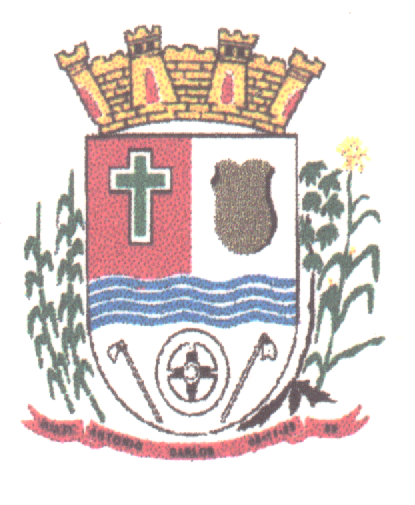 INEXIGIBILIDADE DE LICITAÇÃO N. 02/2019MIRLENE MANES, Presidente da Comissão Permanente de Licitação, no uso de suas atribuições legais, justifica o presente termo de inexigibilidade através da fundamentação legal e considerações que seguem abaixo:CONSIDERANDO, a necessidade e interesse da Municipalidade na contratação de empresa ou instituição especializada para fornecer cursos para Formação Continuada, na capacitação dos docentes do ensino fundamental e infantil da Rede Municipal de Ensino, especialmente para o período de recesso escolar, na primeira quinzena de fevereiro/2019;CONSIDERANDO, a natureza singular do serviço, bem como a notória especialização do palestrante AIRTON RODRIGUES, como se comprova pela documentação que segue em anexo;CONSIDERANDO, a natureza singular do serviço, bem como a notória especialização da palestra “EM BUSCA DE SONHADORES”;CONSIDERANDO, o disposto no art. 25, caput e inciso II, da Lei Federal 8.666/93, que autoriza a inexigibilidade de processo licitatório quando restar verificada à ausência de competitividade, e ainda para a contratação de serviços técnicos enumerados no art. 13 desta Lei, de natureza singular, com profissionais ou empresas de notória especialização;CONSIDERANDO, a Orientação Normativa n. 18, de 1º de abril de 2009, a Advocacia Geral da União considerou, como serviço de notória especialização, aqueles prestados por conferencistas e palestrantes: “Contrata-se por inexigibilidade licitação com fundamento no art. 25, inc. II, da Lei n. 8.666, de 1993, conferencistas para ministrar cursos para treinamento e aperfeiçoamento de pessoal, ou a inscrição em cursos abertos, desde que caracterizada a singularidade do objeto e verificado, tratar-se de notório especialista. INDEXAÇÃO: Contratação. Professor. Conferencista. Instrutor. Treinamento. Aperfeiçoamento. Curso Aberto. Inexigibilidade. Singularidade. Notório Especialista”.RESOLVE: Autorizar a contratação de serviço do objeto abaixo descrito:FUNDAMENTO LEGAL: Artigo 25, caput, II, da Lei n. 8.666/1993 e suas alterações posteriores.Art. 25.  É inexigível a licitação quando houver inviabilidade de competição, em especial:[...]II - para a contratação de serviços técnicos enumerados no art. 13 desta Lei, de natureza singular, com profissionais ou empresas de notória especialização, vedada a inexigibilidade para serviços de publicidade e divulgação;Art. 13.  Para os fins desta Lei, consideram-se serviços técnicos profissionais:[...]III - assessorias ou consultorias técnicas e auditorias financeiras ou tributárias;OBJETO: A contratação de empresa ou instituição especializada no oferecimento de cursos para formação continuada, na capacitação dos docentes do ensino fundamental e infantil da Rede Municipal de Ensino, especialmente para o período de recesso escolar, na primeira quinzena de fevereiro/2019.VALOR E CONDIÇÃO DE PAGAMENTO: O valor total é de R$ 1.500,00 (um mil e quinhentos reais), pagáveis até 15 (quinze) dias após execução dos serviços, mediante a apresentação da respectiva fatura/nota fiscal emitida pelo palestrante contratado, desde que esteja devidamente aprovada e recebida pela Secretaria de Educação e Cultura do Município de Antônio Carlos/SC.PRAZO: O prazo de duração do contrato é de 3 (três) meses, com início em 28/01/2019 até 28/03/2019.CONTRATADOS: AIRTON RODRIGUES, brasileiro, casado, inscrito no Cadastro de Pessoas Físicas sob n. 408.409.309-25, residente e domiciliado em Itapema/SC.FUNDAMENTO DA DESPESA: As despesas correrão por conta das dotações:(43) 04.01.2005.3.3.90Antônio Carlos/SC, 21 de janeiro de 2019.Mirlene ManesPresidente da Comissão Permanente de Licitação